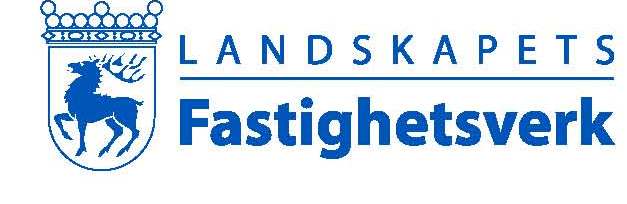 JAKTARRENDEAVTALArrendegivare:	Landskapets fastighetsverk	PB 1060	22111 MARIEHAMN.Arrendetagare:	Arrendeobjekt:	Jakträtten på landskapets jaktarrendeområde nr 4. Skvalubergen, tillhörande landskapets fastighet Grelsby kungsgård RNr 1:27. Området är närmare angivet på bifogad karta och omfattar en areal om ca 220 hektar.Arrendetid:	1.7.2021 - 30.6.2024.Arrendeavgift:	Jaktarrendeavgiften om xxx euro inkl. moms per år ska årligen inbetalas i förskott senast den 1 juni. Jaktarrendeavgiften för perioden 1.7.2021 - 30.6.2022 ska dock erläggas senast den 20.9.2021.	Jaktarrendeavgiften faktureras årligen av arrendegivaren. Övriga villkor:	1)	Jakträtten omfattar de enligt jaktlagen tillåtna arterna, dock inte vårjakt på sjöfågel. Med jaktlagen avses i detta sammanhang den vid varje enskild tidpunkt gällande jaktlagen för landskapet Åland och tillhörande förordningar.2)	Arrendetagaren ska iakttaga god jaktsed samt årligen anpassa avskjutningen så att varje viltart kan bibehålla en livskraftig population. Utöver detta skall arrendatorn delta i viltvårdsprojekt som arrangeras av jaktvårdsföreningen.3)	Arrendetagaren har inte rätt att överlåta jakträtten till annan person. Detta hindrar dock inte arrendetagaren att ta med jaktgäster.4)	Arrendetagaren har rätt att ansluta arrendeobjektet som delområde till annat angränsande jaktområde för att möjliggöra ändamålsenlig jakt på hjortdjur, dock under förutsättning att samtycke finns från angränsande jaktområde. Landskapsregeringen ska meddelas särskilt om anslutning till annat angränsande jaktområde innan jakt på hjortdjur inleds.5)	Arrendetagaren är skyldig att, vid arrendetidens utgång, återlämna området i ursprungligt skick samt bortföra arrendetagaren tillhörande anordningar, om inte annat överenskommes med arrendegivaren.6)	Arrendetagaren har rätt att uppföra jakttorn och motsvarande anordningar på arrendeobjektet, dessa bör dock byggas av trämaterial.7)	I händelse av att arrendetagaren avlider under arrendetiden upphör detta jaktarrendekontrakt, utan särskilda åtgärder, att gälla med omedelbar verkan.8)	I händelse av att arrendeavgiften inte har betalats inom utsatt tid eller om arrendetagaren i övrigt bryter mot villkoren i jaktarrendekontraktet, kan arrendegivaren omedelbart bryta kontraktet.  I sådana fall att arrendeobjektet behövs för arrendegivarens verksamhet kan arrendeavtalet sägas upp med sex månaders varsel.9)	Arrendetagaren har rätt att bedriva jaktturism på arrendeobjektet, dock under förutsättning att någon arrendetagare är närvarande vid jakten. Rätten till jaktturism omfattar dock inte rätt att t.ex. uppföra byggnader för övernattning.Detta jaktarrendeavtal är uppgjort i två likalydande exemplar, ett för vardera parten.Mariehamn den        /       2021. För arrendegivaren:VD	Stefan Rumander	För arrendetagaren:				BILAGA		Karta över arrendeobjektet